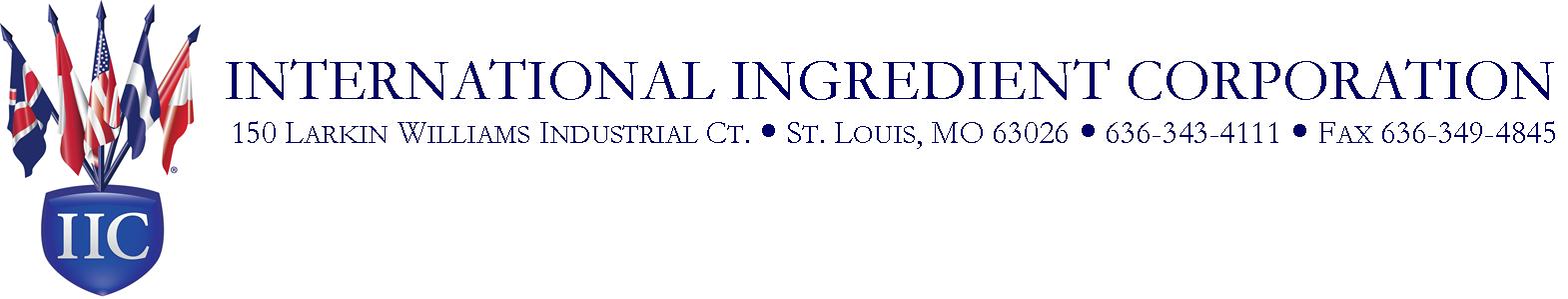 Brewtech® Dried Brewers Yeast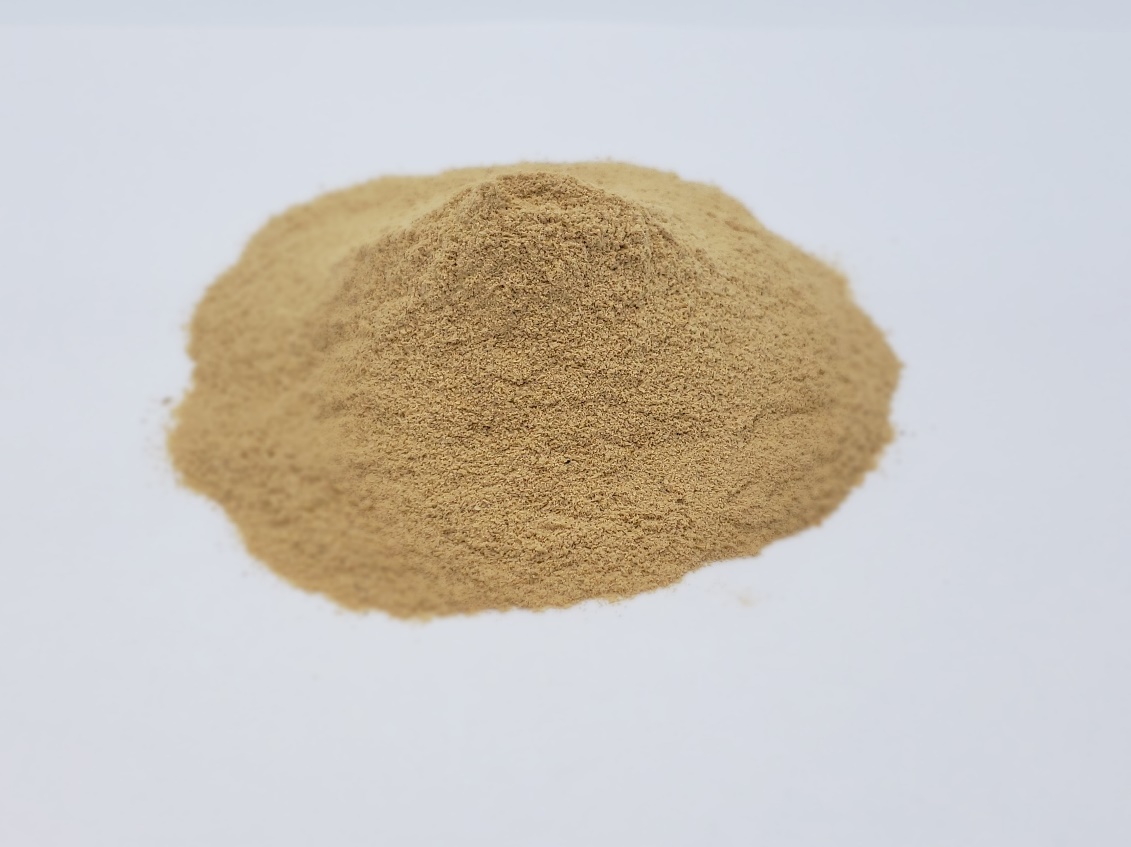 Brewtech® Dried Brewers Yeast is 100% dried Saccharomyces cerevisiae yeast from the brewing industry.  The handling and drying process makes Brewtech® yeast the freshest and most palatable brewers yeast available on the market.  Prior to drying, the liquid yeast is kept cold to prevent fermentation.  The liquid yeast is then dried fresh using the gentle roller drying process that provides a product in which nutrient levels and the fresh yeast aroma and taste have been maintained.  Brewtech® yeast is a high quality protein supplement that is also rich in naturally occurring B-vitamins, and trace minerals. Brewtech® yeast is guaranteed to be free of any antibiotics. Brewtech® yeast is used as a high quality source of brewers yeast in pet foods for a variety of species.  Brewtech® yeast provides quality yeast protein, palatability and digestibility enhancements to pet food.Features:Great aroma for pet foods and treatsHigh quality yeast amino acidsPowder to coat topically or mix into formulas evenlyProduced from spent brewers yeastGreat sustainable source of protein for pet foods and treats